	                                                                                                                     К.А. Кравцов«Приложение 7к Административному регламентупредоставления муниципальной услуги
по предоставлению мест для захоронения (подзахоронения), перерегистрации захоронений
на других лиц, регистрации установки (замены) надмогильных сооружений (надгробий), установки (замены) ограждений мест захороненийОписание документов, необходимых для предоставления Муниципальной услуги             »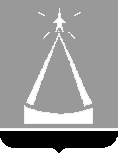 ГЛАВА  ГОРОДСКОГО  ОКРУГА  ЛЫТКАРИНО  МОСКОВСКОЙ  ОБЛАСТИПОСТАНОВЛЕНИЕ19.11.2021  №  563-пг.о. ЛыткариноО внесении изменений в Административный регламент
предоставления муниципальной услуги по предоставлению мест для захоронения (подзахоронения), перерегистрации захоронений на других лиц, регистрации установки (замены) надмогильных сооружений (надгробий), установки (замены) ограждений мест захоронений В соответствии с Федеральным законом от 27.07.2010 № 210 «Об организации предоставления государственных и муниципальных услуг», Федеральным законом от 12.01.1996 № 8-ФЗ «О погребении и похоронном деле», Законом Московской области от 17.07.2007 № 115/2007-ОЗ «О погребении и похоронном деле в Московской области», Порядком разработки и утверждения административных регламентов предоставления муниципальных услуг в г. Лыткарино, утвержденным постановлением главы города Лыткарино от 07.12.2010 № 489-п, в целях оказания на территории городского округа Лыткарино муниципальных услуг в сфере погребения и похоронного дела, постановляю:1.	Внести изменения в Административный регламент предоставления муниципальной услуги по предоставлению мест для захоронения (подзахоронения), перерегистрации захоронений на других лиц, регистрации установки (замены) надмогильных сооружений (надгробий), установки (замены) ограждений мест захоронений, утвержденный постановлением главы городского округа Лыткарино от 09.07.2020 № 330-п (прилагаются).	2. Директору МКУ «Ритуал-Сервис Лыткарино» (М.В. Золотарев) обеспечить опубликование настоящего постановления в установленном порядке и размещение на официальном сайте городского округа Лыткарино в сети «Интернет».3. Контроль за исполнением настоящего постановления возложить на первого заместителя главы Администрации городского округа Лыткарино В.В. Шарова.                                                                                       ПРИЛОЖЕНИЕ                                                                    к постановлению главы г.о.Лыткарино         	                                                             от 19.10.2021 № 563-пИзменения в Административный регламент
предоставления муниципальной услуги по предоставлению мест для захоронения (подзахоронения), перерегистрации захоронений на других лиц, регистрации установки (замены) надмогильных сооружений (надгробий), установки (замены) ограждений мест захороненийВ пункте 5.4 слова «, а также в иных формах, предусмотренных законодательством Российской Федерации, по выбору Заявителя в соответствии с Федеральным законом от 27.07.2010 № 210-ФЗ «Об организации предоставления государственных и муниципальных услуг» исключить.Пункт 7.4 исключить.В абзаце первом подпункта 10.2.11 слова «и (или) ограждения» исключить.В абзаце третьем подпункта 10.2.11 слова «и (или) ограждения места захоронения» исключить.Дополнить подпунктом 10.2.12 следующего содержания:«10.2.12. В случае обращения за выдачей разрешения на установку (замену) надмогильного сооружения (надгробия), ограждения места захоронения помимо документов, указанных в пункте 10.1 настоящего Административного регламента:а) удостоверение о захоронении;б)	документы об изготовлении (приобретении) надмогильного сооружения (надгробия), ограждения места захоронения.».6. Дополнить подпунктом 10.5.5 следующего содержания:«10.5.5. предоставления на бумажном носителе документов и информации, электронные образы которых ранее были заверены в соответствии с пунктом 7.2 части 1 статьи 16 Федерального закона от 27.07.2010 № 210-ФЗ «Об организации предоставления государственных и муниципальных услуг», за исключением случаев, если нанесение отметок на такие документы либо их изъятие является необходимым условием предоставления Муниципальной услуги, и иных случаев, установленных федеральными законами.».Дополнить подпунктом 12.1.14  следующего содержания:«12.1.14. Несоответствие сведений о номере сектора, номере ряда, номере места захоронения, сведений о захороненных лицах, указанных Заявителем в заявлении на предоставление Муниципальной услуги, сведениям, имеющимся у Администрации, МКУ, или неуказание таких сведений, не может являться основанием для отказа в приеме документов, необходимых для предоставления Муниципальной услуги.».Дополнить подпунктом 13.2.16  следующего содержания:«13.2.16. Несоответствие сведений о номере сектора, номере ряда, номере места захоронения, сведений о захороненных лицах, указанных Заявителем в заявлении на предоставление Муниципальной услуги, сведениям, имеющимся у Администрации, МКУ, или неуказание таких сведений, не может являться основанием для отказа в предоставлении Муниципальной услуги.»;В подпункте 14.2.2 слова «30 (тридцать) календарных дней» заменить словами «7 (семь) рабочих дней».В пункте 16.1 слова «, а также в иных формах, предусмотренных законодательством Российской Федерации, по выбору Заявителя в соответствии с Федеральным законом от 27.07.2010 № 210-ФЗ «Об организации предоставления государственных и муниципальных услуг» исключить. В подпункте 16.2.4 слова «в Приложении 5» заменить словами «в Приложении 6».В подпункте 16.2.7 слова «представленных Заявителем документов, заверенных подписью работника МФЦ и печатью МФЦ» заменить словами «документов, представленных Заявителем».  Пункты 16.5-16.6 исключить.  Пункт 17.3 изложить в следующей редакции:	«17.3. В случае неосуществления фактического захоронения умершего, решение о предоставлении Муниципальной услуги по истечении 30 (тридцати) календарных дней со дня его принятия подлежит аннулированию (при обращении за предоставлением Муниципальной услуги по основаниям, предусмотренным подпунктами 6.1.1-6.1.4, 6.1.7, 6.1.8 пункта 6.1 настоящего Административного регламента)». В пункте 18.1 слова «15 минут» заменить словами «11 минут».В пункте 19.1 слова «в соответствии с Законом Московской области от 22.10.2009 № 121/2009-ОЗ «Об обеспечении беспрепятственного доступа инвалидов и других маломобильных групп населения к объектам социальной, транспортной и инженерной инфраструктур в Московской области» исключить; Пункт 19.2 изложить в следующей редакции:«19.2. Помещения, в которых осуществляется предоставление Муниципальной услуги, должны соответствовать требованиям, установленным постановлением Правительства Российской Федерации от 22.12.2012 № 1376 «Об утверждении Правил организации деятельности многофункциональных центров предоставления государственных и муниципальных услуг.». Пункты 19.3-19.9 исключить. Пункт 28.8 после слов «Главное управление» дополнить словами «в пределах полномочий».	20. Пункт 28.9 после слов «Главное управление» дополнить словами
«в пределах полномочий».21.	Приложение 7 изложить в следующей редакции: Класс документаВиды документаПри подаче через МКУ/МФЦПри подаче через РПГУПри подаче через РПГУКласс документаВиды документаПри подаче через МКУ/МФЦПри электронной подаче через РПГУПри подтверждении документов
в МФЦДокументы, предоставляемые Заявителем (представителем Заявителя)Документы, предоставляемые Заявителем (представителем Заявителя)Документы, предоставляемые Заявителем (представителем Заявителя)Документы, предоставляемые Заявителем (представителем Заявителя)Документы, предоставляемые Заявителем (представителем Заявителя)Заявление о предоставлении Муниципальной услугиЗаявление о предоставлении Муниципальной услугиЗаявление по форме согласно Приложению 6 
к Административному регламенту должно быть подписано собственноручной подписью Заявителя или представителя Заявителя, уполномоченного на подписание документовПри подаче заполняется интерактивная форма заявленияНе предоставляетсяДокумент, удостоверяющий личностьПаспорт гражданина Российской Федерации Представляется оригинал документа для снятия копии документа. Копия документа снимается 2, 3 страницы бланка паспорта, а также с 5-12 страницу бланка паспорта (страниц, имеющих отметки о регистрации гражданина)При подаче представляется электронный образ 2, 3 страницы бланка паспорта, а также 5 - 12 страницы бланка паспорта (представляется электронный образ страниц, имеющих отметки
о регистрации гражданина)Представляется оригинал документа для сверки
с электронными образами, направленными посредством РПГУПаспорт гражданина СССРПредставляется оригинал документа для снятия копии документаПри подаче представляется электронный образ документаПредставляется оригинал документа для сверки с электронными образами, направленными посредством РПГУВременное удостоверение личности гражданина Российской Федерации Представляется оригинал документа для снятия копии документаПредставляется электронный образ документаПредставляется оригинал документа для сверки 
с электронными образами, направленными посредством РПГУВоенный билетПредставляется оригинал документа для снятия копии документаПредставляется электронный образ документаПредставляется оригинал документа для сверки
с электронными образами, направленными посредством РПГУВременное удостоверение, выданное взамен военного билетаПредставляется оригинал документа для снятия копии документа.Представляется электронный образ документаПредставляется оригинал документа для сверки
с электронными образами, направленными посредством РПГУПаспорт иностранного гражданина либо иной документ, установленный федеральным законом или признаваемый в соответствии с международным договором Российской Федерации в качестве документа, удостоверяющего личность иностранного гражданинаПредставляется оригинал документа для снятия копии документа.Представляется электронный образ документаПредставляется оригинал документа для сверки
с электронными образами, направленными посредством РПГУДокумент, подтверждающий полномочия представителя ЗаявителяДоверенностьПредставляется оригинал документа для снятия копии документа Представляется электронный образ документаПредставляется оригинал документа для сверки
с электронными образами, направленными посредством РПГУДокумент, подтверждающий полномочия представителя ЗаявителяИные документы, подтверждающие полномочия представителя ЗаявителяПредставляется оригинал документа для снятия копии документа Представляется электронный образ документаПредставляется оригинал документа для сверки
с электронными образами, направленными посредством РПГУДокумент, подтверждающий наделение статусом специализированной службы по вопросам похоронного дела Документ, подтверждающий наделение статусом специализированной службы по вопросам похоронного дела Представляется копия документа, заверенная в установленном законодательством Российской Федерации, законодательством Московской области порядке, для снятия копии документаПредставляется электронный образ документаПредставляется копия документа, заверенная в установленном порядке, для сверки
с электронными образами, направленными посредством РПГУСвидетельство о смертиСвидетельство о смертиПредставляется оригинал документа для снятия копии документаПредставляется электронный образ документаПредставляется оригинал документа для сверки с электронными образами, направленными посредством РПГУДокумент, подтверждающий согласие органов внутренних дел на погребение умершего в случае погребения умершего, личность которого 
не установлена в сроки, определенные законодательством Российской Федерации, законодательством Московской областиДокумент, подтверждающий согласие органов внутренних дел на погребение умершего в случае погребения умершего, личность которого 
не установлена в сроки, определенные законодательством Российской Федерации, законодательством Московской областиПредставляется оригинал документа для снятия копии документаПредставляется электронный образ документаПредставляется оригинал документа для сверки
с электронными образами, направленными посредством РПГУСправка о кремации в случае захоронения урны с прахом после кремацииСправка о кремации в случае захоронения урны с прахом после кремацииПредставляется оригинал документа для снятия копии документа Представляется электронный образ документаПредставляется оригинал документа для сверки
с электронными образами, направленными посредством РПГУДокументы, подтверждающие соответствующие заслуги умершего перед Российской Федерацией, Московской областью, соответствующим муниципальным образованием Московской областиДокументы, подтверждающие соответствующие заслуги умершего перед Российской Федерацией, Московской областью, соответствующим муниципальным образованием Московской областиПредставляется оригинал документа для снятия копии документа Представляется электронный образ документаПредставляется оригинал документа для сверки 
с электронными образами, направленными посредством РПГУУдостоверение
 о захороненииУдостоверение 
о захоронении (родственном, воинском, почетном, семейном (родовом) захоронении, захоронении 
в стене скорби)Представляется оригинал документа для снятия копии документа Представляется электронный образ документаПредставляется оригинал документа для сверки
с электронными образами, направленными посредством РПГУ, и внесения сведений об умершемДокументы, подтверждающие родственную связь с лицом, 
на имя которого зарегистрировано место захоронения, либо с захороненным на соответствующем месте захоронения Свидетельство 
о заключении бракаПредставляется оригинал документа для снятия копии документа Представляется электронный образ документаПредставляется оригинал документа для сверки
с электронными образами, направленными посредством РПГУСвидетельство 
о расторжении бракаПредставляется оригинал документа для снятия копии документа Представляется электронный образ документаПредставляется оригинал документа для сверки с электронными образами, направленными посредством РПГУСвидетельство 
о рожденииПредставляется оригинал документа для снятия копии документа Представляется электронный образ документаПредставляется оригинал документа для сверки с электронными образами, направленными посредством РПГУСвидетельство 
об усыновлении
(удочерении)Представляется оригинал документа для снятия копии документа Представляется электронный образ документаПредставляется оригинал документа для сверки с электронными образами, направленными посредством РПГУСвидетельство 
об установлении отцовстваПредставляется оригинал документа для снятия копии документа Представляется электронный образ документаПредставляется оригинал документа для сверки с электронными образами, направленными посредством РПГУСвидетельство 
о перемене имениПредставляется оригинал документа для снятия копии документа Представляется электронный образ документаПредставляется оригинал документа для сверки с электронными образами, направленными посредством РПГУРешение суда 
об установлении факта родственных отношенийПредставляется оригинал документа для снятия копии документа Представляется электронный образ документаПредставляется оригинал документа для сверки 
с электронными образами, направленными посредством РПГУДокументы 
об изготовлении (приобретении) надмогильного сооружения (надгробия)
и (или) ограждения места захороненияКвитанция (товарная накладная, приходно-расходный ордер и т.п.) об изготовлении надгробного сооружения (надгробия) и (или) ограждения места захоронения или квитанция (иной документ) о приобретении надмогильного сооружения (надгробия) и (или) ограждения места захоронения либо квитанция (иной документ) о приобретении материалов для изготовления надмогильного сооружения (надгробия) и (или) ограждения места захороненияПредставляется оригинал документа для снятия копии документаПредставляется электронный образ документаПредставляется оригинал документа для сверки с электронными образами, направленными посредством РПГУ